5070N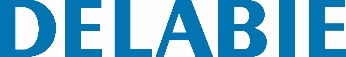 Barra de duche em L Ø 32, H. 750 mmReferência: 5070N Informação para prescriçãoBarra de duche em L Ø 32, para PMR.Permite apoio e deslocação com segurança no duche ou na banheira. Função de chuveiro se adicionar um suporte de chuveiro e/ou uma saboneteira.Dimensões : 750 x 450 mm.Possível montagem da barra vertical à esquerda ou à direita.Adaptado para utilização intensiva em espaços públicos e em meio hospitalar.Poliamida alta resistência (Nylon) : com reforço em aço com tratamento anticorrosão de 2 mm de espessura.Superfície uniforme, não porosa que facilita a manutenção e higiene.Resistência aos produtos químicos e de limpeza. Tratamento anti-UV.Contacto macio e quente.Espaço entre a barra e a parede de 38 mm : espaço mínimo que interdita a passagem do ante-braço por forma a evitar os riscos de fratura em caso de queda.Fixações invisíveis por pater 6 furos, Ø 73.Fornecido com parafusos Inox para parede de betão.Testado com mais de 200 kg.Peso máximo do utilizador recomendado : 135 kg.Garantia da barra 10 anos. Marcação CE.